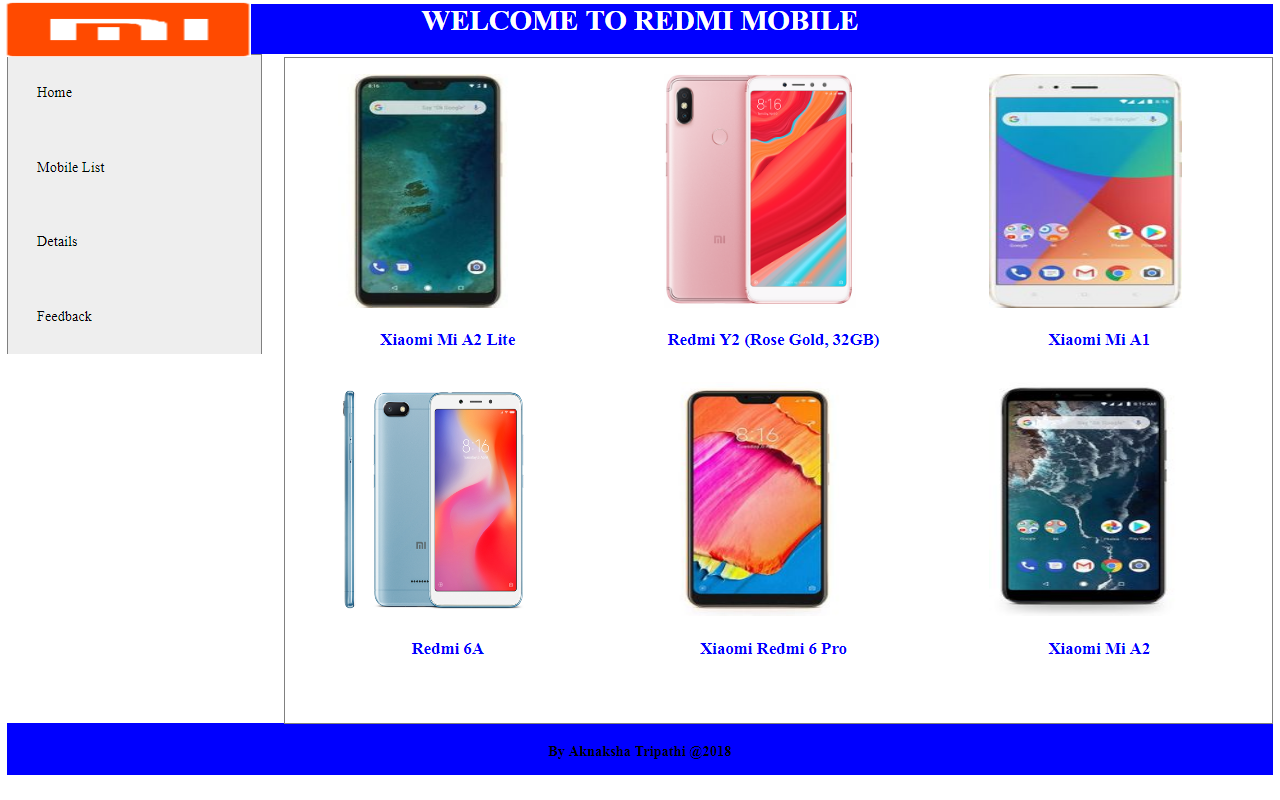 <!DOCTYPE html><html><head><meta name="viewport" content="width=device-width, initial-scale=1"><style>/*h1{color:red}h2{color:blue}right{color:red}* {box-sizing: border-box}body {font-family: "Lato", sans-serif;}/* Style the tab *//*.tab {    float: left;    border: 2px solid #ccc;    background-color: #f1f1f1;    width: 30%;    height: 300px;}*//* Style the buttons inside the tab *//*.tab button {    display: block;    background-color: lemon green;    color: blue;    padding: 22px 16px;    width: 100%;    border: none;    outline: none;    text-align: left;    cursor: pointer;    transition: 0.3s;    font-size: 17px;}*//* Change background color of buttons on hover *//*.tab button:hover {    background-color: white;}*//* Create an active/current "tab button" class *//*.tab button.active {    background-color: grey;}*//* Style the tab content *//*.tabcontent {    float: left;    padding: 0px 12px;    border: 2px solid #ccc;    width: 70%;    border-left: none;    height: 300px;}*/img{    height: 260px;    width: 214px;    margin-left: 4px;    /* margin: 0px auto; */    margin-top: 15px;    padding: 2px 55px;}.right{   width: 78%;    float: right;    margin-top: -330px;    border: 1px solid gray;    /* height: 200px; */    height: 739px;}.vertical-menu {    max-width: 20%;    border: 1px solid gray;}.vertical-menu a {    background-color: #eee;    color: black;    display: block;    padding: 32px;    text-decoration: none;}.vertical-menu a:hover {    background-color: #ccc;}.vertical-menu a.active {    background-color: #4CAF50;    color: white;}</style></head><body>    <div style="margin: 0 auto;    height: 839px; margin-top: -44px;">    <img src="redmi.png" style="height: 61px;    margin-bottom: -87px;    width: 274px;    margin-left: -58px;" /><center><div style="color: white; background-color: blue;    height: 56px;"><h1>WELCOME TO REDMI MOBILE</h1></div><!-- <h2>All of you are welcomed by Radmi:</h2> --></center><!-- <div class="tab">  <a href="mi.html" class="tablinks" onclick="(event, 'HOME')" id="defaultOpen">HOME</a>  <button class="tablinks" onclick="(event, 'MOBILE LIST')">MOBILE LIST</button>  <button class="tablinks" onclick="(event, 'DETAIL')">DETAIL</button>    <button class="tablinks" onclick="(event, 'FEEDBACK')" id="defaultOpen">FEEDBACK</button>    <a href="" class="tablinks">Home</a>    <a href="ml.html" class="tablinks">MOBILE LIST</a></div> --><div class="vertical-menu">  <a href="mi.html" onclick="active">Home</a>  <a href="Mobile_list.html" onclick="active">Mobile List</a>  <a href="details.html" onclick="active">Details</a>  <a href="Feedbaack.html" onclick="active">Feedback</a>  <!-- <a href="#">Link 4</a> --></div><div class="right"><div style="width:33%; float: left;">    <img src="xiaomi-mi-a2-lite.jpg"/>    <h3 style="text-align: center; color: blue;">Xiaomi Mi A2 Lite</h3></div><div style="width:33%; float: left;"><img src="r4.png"/><h3 style="text-align: center; color: blue;">Redmi Y2 (Rose Gold, 32GB)</h3></div><div  style="width:33%; float: left;"><img src="xiaomi-mi-a1.jpg"/><h3 style="text-align: center; color: blue;">Xiaomi Mi A1</h3></div><div style="width:33%; float: left;">    <img src="Redmi 6A .jpg"/>    <h3 style="text-align: center; color: blue;">Redmi 6A</h3></div><div style="width:33%; float: left;"><img src="xiaomi-redmi-6-pro.jpg"/><h3 style="text-align: center; color: blue;">Xiaomi Redmi 6 Pro</h3></div><div  style="width:33%; float: left;"><img src="xiaomi-mi-a2.jpg"/><h3 style="text-align: center; color: blue;">Xiaomi Mi A2 </h3></div></div></div> <footer style="background-color: blue;    height: 42px;    text-align: center;     padding: 1px 0px 15px;;">    <h4>By Akanksha Tripathi   @2018</h4></footer></body></html> 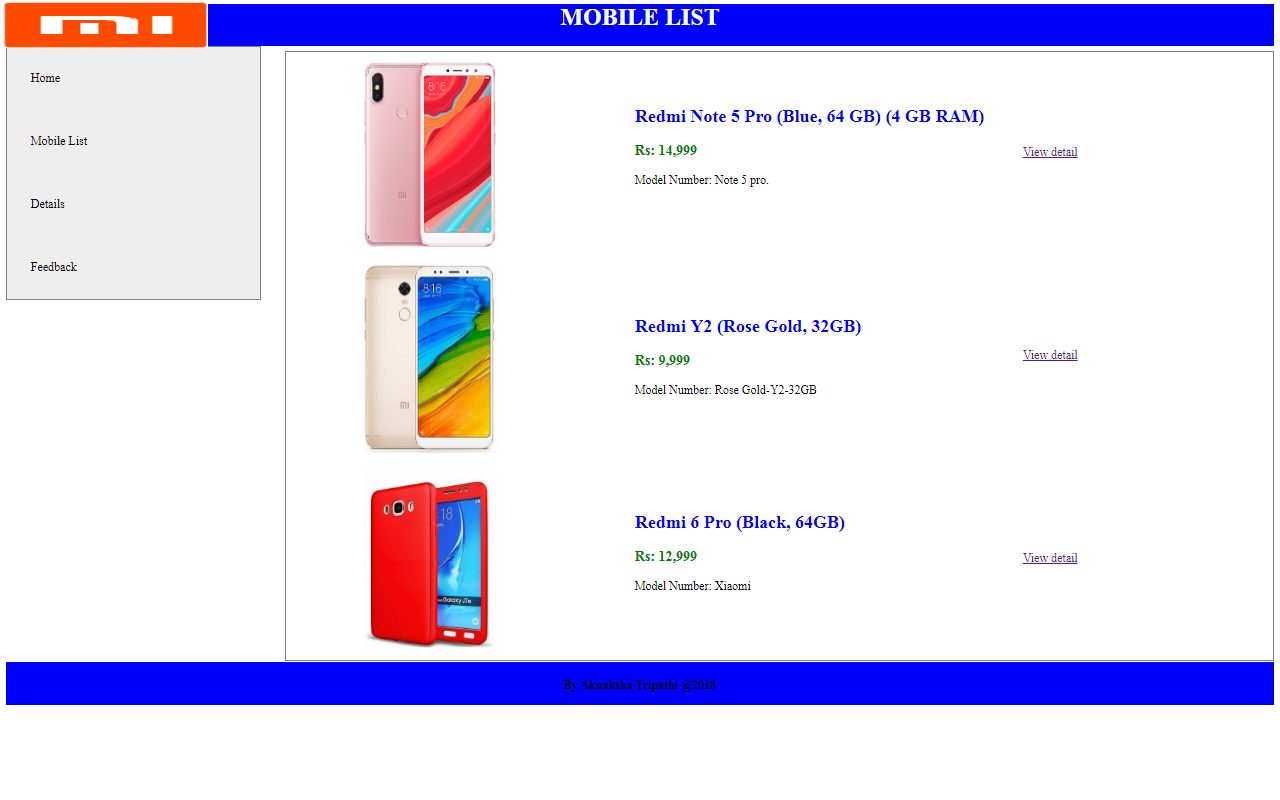 <!DOCTYPE html><html><head><meta name="viewport" content="width=device-width, initial-scale=1"><style> img {    margin-left: -77px;    /* margin-bottom: 30px; */    margin-top: 13px;    height: 251px;}.right{   width: 78%;    float: right;    margin-top: -331px;    border: 1px solid gray;    /* height: 200px; */    height: 733px;}.vertical-menu {    max-width: 20%;    border: 1px solid gray;}.vertical-menu a {    background-color: #eee;    color: black;    display: block;    padding: 32px;    text-decoration: none;}.vertical-menu a:hover {    background-color: #ccc;}.vertical-menu a.active {    background-color: #4CAF50;    color: white;}</style></head><body>	<div style="margin: 0 auto;    height: 918px; margin-top: -44px;">    <img src="redmi.png" style="height: 61px;    margin-bottom: -85px;    width: 273px;    margin-left: -4px;" /><center><div style="color: white; background-color: blue;    height: 56px;"><h1>MOBILE LIST</h1></div><!-- <h2>All of you are welcomed by Radmi:</h2> --></center><div class="vertical-menu">  <a href="mi.html" onclick="active">Home</a>  <a href="Mobile_list.html" onclick="active">Mobile List</a>  <a href="details.html" onclick="active">Details</a>  <a href="Feedbaack.html" onclick="active">Feedback</a>  <!-- <a href="#">Link 4</a> --></div><table class="right"><tr><td align="center"><img src="r4.png" width="180" lenght="90"/></td><td style="width: 515px;"><h2 style="color: blue;">Redmi Note 5 Pro (Blue, 64 GB)  (4 GB RAM)</h2><h3 style="color: green;">Rs: 14,999</h3><p>Model Number: Note 5 pro.<br/><br/></p></td><td><a href="details.html">View detail</html></td></tr><tr><td align="center"><img src="r5.png" width="180" lenght="90"/></td><td><h2 style="color: blue;">Redmi Y2 (Rose Gold, 32GB)</h2>	<h3 style="color: green;">Rs: 9,999</h3><p>Model Number: Rose Gold-Y2-32GB<br/></p></td><td><a href="details.html">View detail</html></td></tr><tr><td align="center"><img src="r6.png" width="180" lenght="90"/></td><td><h2 style="color: blue;">Redmi 6 Pro (Black, 64GB)</h2>	<h3 style="color: green;">Rs: 12,999</h3><p>Model Number: Xiaomi<br/><br/></p></td><td><a href="details.html">View detail</html></td></tr></table></div><footer style="background-color: blue;    height: 42px;    text-align: center;    padding: 1px 0px 15px;">    <h4>By Aknaksha Tripathi   @2018</h4></footer></body></html><!DOCTYPE html>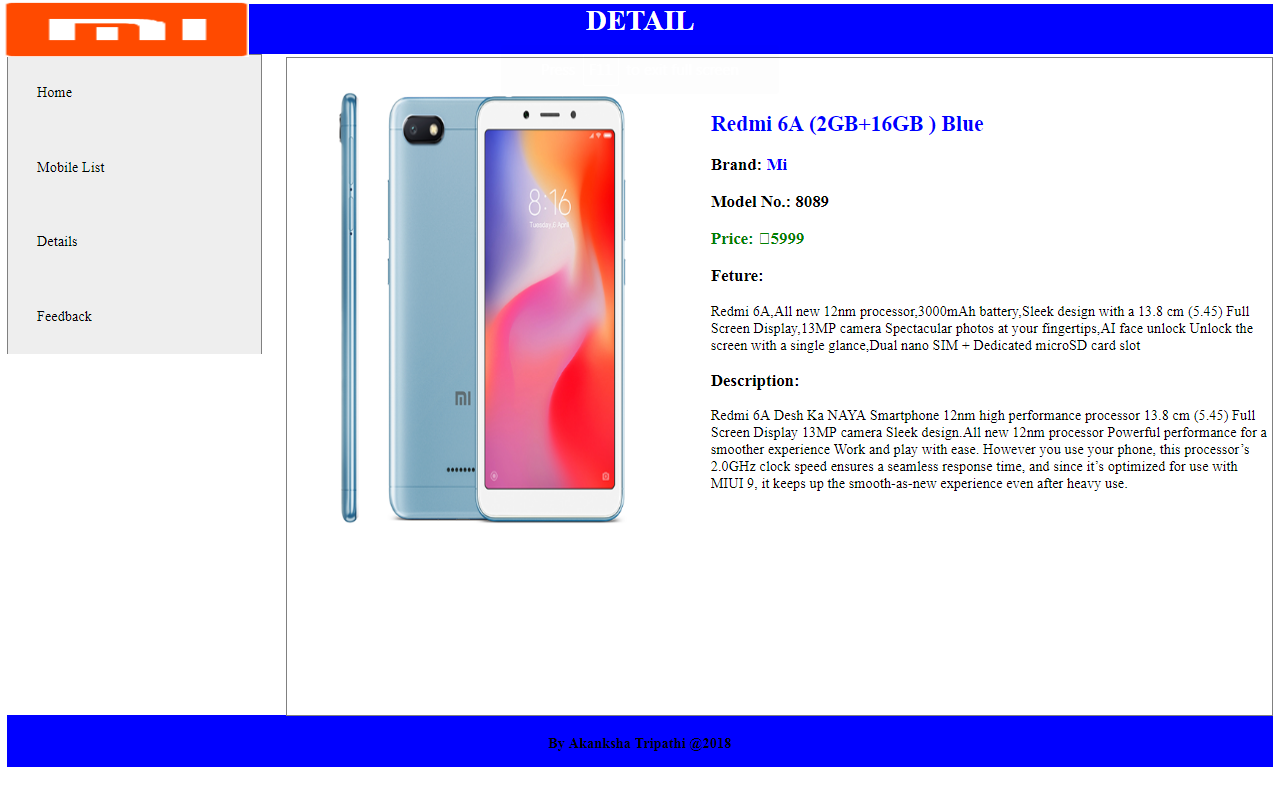 <html><head><meta name="viewport" content="width=device-width, initial-scale=1"><style> img {    margin-left: -31px;    /* margin-bottom: 30px; */    margin-top: -170px;    height: 514px;    width: 339px;}.right{   width: 78%;    float: right;    margin-top: -331px;    border: 1px solid gray;    /* height: 200px; */    height: 733px;}.vertical-menu {    max-width: 20%;    border: 1px solid gray;}.vertical-menu a {    background-color: #eee;    color: black;    display: block;    padding: 32px;    text-decoration: none;}.vertical-menu a:hover {    background-color: #ccc;}.vertical-menu a.active {    background-color: #4CAF50;    color: white;}</style></head><body>	<div style="margin: 0 auto;    height: 830px; margin-top: -44px;">    <img src="redmi.png" style="height: 61px;    margin-bottom: -85px;    width: 273px;    margin-left: -4px;" /><center><div style="color: white; background-color: blue;    height: 56px;"><h1>DETAIL </h1></div><!-- <h2>All of you are welcomed by Radmi:</h2> --></center><div class="vertical-menu">  <a href="mi.html" onclick="active">Home</a>  <a href="Mobile_list.html" onclick="active">Mobile List</a>  <a href="details.html" onclick="active">Details</a>  <a href="Feedbaack.html" onclick="active">Feedback</a>  <!-- <a href="#">Link 4</a> --></div><table class="right"><tr><td align="center" style="width: 225px;"><img src="Redmi 6A .jpg" width="180" lenght="90"/></td><td style="width: 410px; padding-bottom: 205px;"><h2 style="color: blue">Redmi 6A (2GB+16GB ) Blue</h2><h3>Brand: <span style="color: blue;">Mi</span></h3><h3>Model No.: 8089</h3><h3 style="color: green;">Price: â‚¹5999</h3><p><h3>Feture: </h3> Redmi 6A,All new 12nm processor,3000mAh battery,Sleek design with a 13.8 cm (5.45) Full Screen Display,13MP camera Spectacular photos at your fingertips,AI face unlock Unlock the screen with a single glance,Dual nano SIM + Dedicated microSD card slot </p><p><h3>Description:</h3></strong>Redmi 6A Desh Ka NAYA Smartphone 12nm high performance processor 13.8 cm (5.45) Full Screen Display 13MP camera Sleek design.All new 12nm processor Powerful performance for a smoother experience Work and play with ease. However you use your phone, this processorâ€™s 2.0GHz clock speed ensures a seamless response time, and since itâ€™s optimized for use with MIUI 9, it keeps up the smooth-as-new experience even after heavy use.</table></div><footer style="background-color: blue;    height: 42px;    text-align: center;    padding: 1px 0px 15px;">    <h4>By Akanksha Tripathi   @2018</h4></footer></body></html><!DOCTYPE html>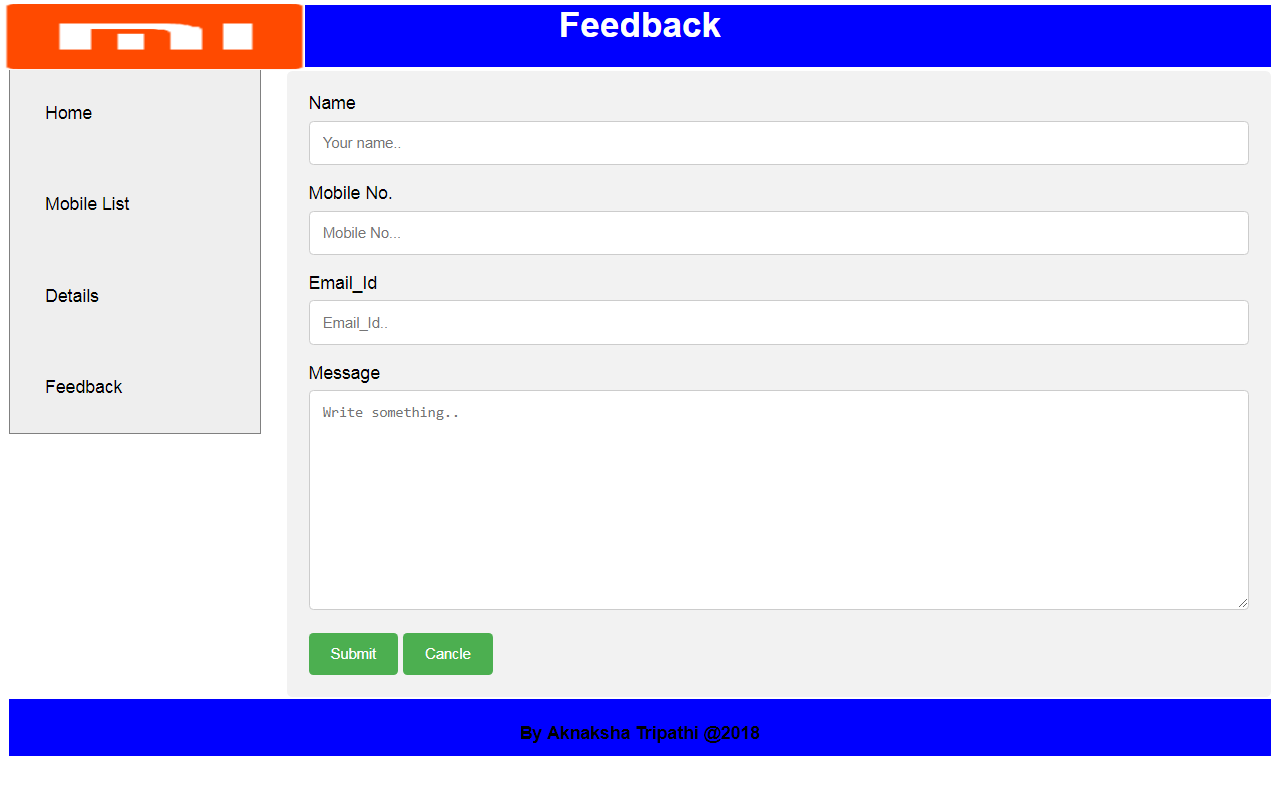 <html><head><meta name="viewport" content="width=device-width, initial-scale=1"><style>body {font-family: Arial, Helvetica, sans-serif;}* {box-sizing: border-box;}input[type=text], select, textarea {    width: 100%;    padding: 12px;    border: 1px solid #ccc;    border-radius: 4px;    box-sizing: border-box;    margin-top: 6px;    margin-bottom: 16px;    resize: vertical;}input[type=number], select, textarea {    width: 100%;    padding: 12px;    border: 1px solid #ccc;    border-radius: 4px;    box-sizing: border-box;    margin-top: 6px;    margin-bottom: 16px;    resize: vertical;}input[type=email], select, textarea {    width: 100%;    padding: 12px;    border: 1px solid #ccc;    border-radius: 4px;    box-sizing: border-box;    margin-top: 6px;    margin-bottom: 16px;    resize: vertical;}input[type=submit] {    background-color: #4CAF50;    color: white;    padding: 12px 20px;    border: none;    border-radius: 4px;    cursor: pointer;}input[type=button] {    background-color: #4CAF50;    color: white;    padding: 12px 20px;    border: none;    border-radius: 4px;    cursor: pointer;}input[type=button]:hover {    background-color: #45a049;}input[type=submit]:hover {    background-color: #45a049;}.right{    margin: 0 auto;    width: 78%;    float: right;    margin-top: -330px;}.container {    border-radius: 5px;    background-color: #f2f2f2;    padding: 20px;}.vertical-menu {    max-width: 20%;    border: 1px solid gray;}.vertical-menu a {    background-color: #eee;    color: black;    display: block;    padding: 32px;    text-decoration: none;}.vertical-menu a:hover {    background-color: #ccc;}.vertical-menu a.active {    background-color: #4CAF50;    color: white;}</style></head><body><div style="margin: 0 auto;    height: 671px; margin-top: -44px;">   <img src="redmi.png" style="height: 61px;    margin-bottom: -85px;    width: 273px;    margin-left: -4px;" />    <center><div style="color: white; background-color: blue;    height: 56px;"><h1>Feedback</h1></div><!-- <h2>All of you are welcomed by Radmi:</h2> --></center><div class="vertical-menu">  <a href="mi.html" onclick="active">Home</a>  <a href="Mobile_list.html" onclick="active">Mobile List</a>  <a href="details.html" onclick="active">Details</a>  <a href="Feedbaack.html" onclick="active">Feedback</a>  <!-- <a href="#">Link 4</a> --></div><div class="container right">  <form id="myForm">    <label for="yname">Name</label>    <input type="text" id="yname" required placeholder="Your name..">    <label for="mobileno">Mobile No.</label>    <input type="number" id="mobileno" required placeholder="Mobile No...">    <label for="Email">Email_Id</label>    <input type="email" id="Email" required placeholder="Email_Id..">    <!-- <label for="country">Country</label>    <select id="country" name="country">      <option value="australia">Australia</option>      <option value="canada">Canada</option>      <option value="usa">USA</option>    </select> -->    <label for="message">Message</label>    <textarea id="message" name="message" placeholder="Write something.." style="height:200px"></textarea>    <input type="submit" value="Submit">     <input type="button" onclick="myFunction()" value="Cancle">  </form></div></div><footer style="background-color: blue;    height: 42px;    text-align: center;    padding: 1px 0px 51px;">    <h4>By Akanksha Tripathi   @2018</h4></footer></body><script>function myFunction() {    document.getElementById("myForm").reset();}</script></html>